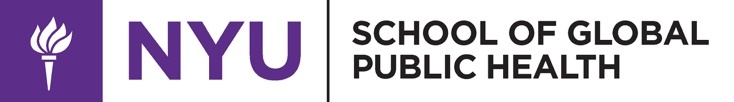 Health & Human RightsGPH-GU 5250 - 0001Fall 2022Location 		Online Asynchronous
& Schedule 		Professor:  		Wilson Wang, MD MPH MPAOffice: 		708 Broadway, Room 407Contacts: 		wilson.wang@nyu.edu / 510-325-0770Course Assistants:    Aishwarya Rao ar6666@nyu.edu 			Mia Xu mx489@nyu.edu Office Hours:		By appointment COURSE DESCRIPTION:This course provides a basic understanding of a health and human rights framework, including core principles, key institutions, documents and strategies. It examines how health and human rights together can greatly enhance understanding of global health and social justice and aid in developing effective and equitable policy and health programming. COURSE OVERVIEW:The course is designed to provide students with knowledge and skills to determine how violations of human rights impact health and how to engage the human rights approach to improve health policy, programs and outcomes for individuals and populations. We will rely much on the health and human rights framework established by Jonathon Mann, arguably the father of contemporary health and human rights perspective. In this framework 1) A human rights lens improves health policy and programs 2) A health lens bolsters the case for physical, mental and social justice, and 3) Human rights and health go hand in hand and properly composed are multiplicative in impact. Following introduction to theory and strategy, the class will apply a health and human rights lens to the following groups and topics: War, Epidemics, Girls and Women, Undocumented Immigrants, and Minorities in Research and Medicine. Although instruction will follow an off-line asynchronous format, every three weeks there will be an in-person session to review course concepts, answer questions, and to meet professionals in the field.COURSE FORMAT:This course is offered online with options to interact in person. In total, students will receive 2,250 Min. of course instruction including 2,200 Min. of didactics and group meetings with either the course assistant or the instructor for the preparation of assignments (50 minutes).PREREQUISITES: NoneCOURSE LEARNING OBJECIVES AND COMPONENTS COURSE REQUIREMENTS AND EXPECATIONSThough this is an on-line asynchronous class, weekly Q&A assignments, periodic discussion forums, and in-person interactions every three weeks will add temporal coherence to students’ experience. Students who cannot attend the in-person sessions will be asked to watch their recording which will be available on the course website. Assigned weekly reading and written responses to questions regarding them due by 11:59pm of the topic week. Papers and midterms must be turned in on their due date or suffer a 5% grade depreciation for every unexcused day.ASSIGNMENTS:Participation: Students will be expected to do required readings and submit written responses to questions put forth by the instructor by 11:59pm Friday each week. This will determine the majority of students’ participation grades. Details and the submission portal can be found in Brightspace / Assignments / Q&ADiscussion Forums: Weekly modules will typically contain topics for discussion. Thoughtful and comprehensive initial responses and responses to other student’s contributions will be another part of the class participation grade.Op-ed: An Op-ed will be submitted to a periodical on a health and human rights topic of the student’s choice. Detailed guidance for the Op-ed and the grading rubric will be available on NYU Brightspace.Political Advocacy: In teams, students will lobby a politician on a health and human rights issue of their choosing. Detailed guidance for the experience including grading rubric will be available on NYU Brightspace.Final Exam: There will be a closed book timed take-home exam distributed during finals week on health and human rights theory, organization, instruments and application GRADINGSCALE:A: 	94-100 	B-: 	80-82                D+: 	67-69A-: 	90-93 		C+: 	77-79		 D: 	60-66B+: 	87-89 		C: 	73-76		 F: 	<60B: 	83-86 		C-: 	70-72		NYU BRIGHTSPACE:NYU Brightspace will be used throughout the semester for assignments, announcements, and communication. It is accessible through at https://home.nyu.edu/academicsTEXTS- Mann, J., Gruskin, S., Grodin, M., Annas, G., Health and Human Rights – A Reader, Routledge: Great Britain, 1999. Can buy on Amazon for under $10.- Holmes, Seth, Fresh Fruit Broken Bodies, UC Press: Berkeley, 2013. Find on NYU onlineCOURSE OUTLINECOURSE FEEDBACKStudent’s feedback on the course content, structure, requirements will be welcomed throughout the semester and will be taken seriously. Students will be asked to complete a formal evaluation of the course at the mid and end of semesterGPH DIVERSITY, EQUITY, AND INCLUSION (DEI) STATEMENT:The NYU School of Global Public Health (GPH) is committed to maintaining and celebrating a diverse, just, and inclusive environment for our students, faculty, and staff around the world. To foster this atmosphere and ideals of Diversity, Equity, and Inclusion (DEI), GPH promotes a welcoming learning environment that embraces cultural humility, and respects and values differences. These differences can include race, ethnicity, religion, gender identity, sexual orientation, physical, mental, and emotional abilities, socioeconomic status, and other aspects of human diversity. In this course, we encourage students to share and discuss different perspectives, beliefs, and experiences while treating all with dignity and respect.STATEMENT OF ACADEMIC INTEGRITY:The NYU School of Global Public Health values both open inquiry and academic integrity. Students in the program are expected to follow standards of excellence set forth by New York University. Such standards include respect, honesty and responsibility. The School does not tolerate violations to academic integrity including:PlagiarismCheating on an examSubmitting your own work toward requirements in more than one course without prior approval from the instructorCollaborating with other students for work expected to be completed individuallyGiving your work to another student to submit as his/her ownPurchasing or using papers or work online or from a commercial firm and presenting it as your own workStudents are expected to familiarize themselves with the SGPH and University’s policy on academic integrity as they will be expected to always adhere to such policies – as a student and an alumnus of New York University.PlagiarismPlagiarism, whether intended or not, is not tolerated in the SGPH. Plagiarism involves presenting ideas and/or words without acknowledging the source and includes any of the following acts:Paraphrasing a passage from another writer's work without attributionUsing a phrase, sentence, or passage from another writer's work without using quotation marksPresenting facts, ideas, or written text gathered or downloaded from the Internet as your ownSubmitting another student's work with your name on itSubmitting your own work toward requirements in more than one course without prior approval from the instructorPurchasing a paper or "research" from a term paper mill.Disciplinary SanctionsIf a professor suspects cheating, plagiarism, and/or other forms of academic dishonesty, appropriate disciplinary action is as follows:The Professor will meet with the student to discuss, and present evidence for the particular violation, giving the student opportunity to refute or deny the charge(s).If the Professor confirms that violation(s), he/she, in consultation with the Chairperson or Program Director may take any of the following actions:Allow the student to redo the assignment Lower the grade for the work in questionAssign a grade of F for the work in questionAssign a grade of F for the courseRecommend dismissalOnce an action(s) is taken, the Professor will inform the Chairperson or Program Director and inform the student in writing, instructing the student to schedule an appointment with the Senior Associate Dean for Academic Affairs, as a final step. The student has the right to appeal the action taken in accordance with the GPH Student Complaint Procedure. STUDENTS WITH DISABILITIES:Students with disabilities should contact the Moses Center for Students with Disabilities regarding the resources available to them, and to determine what classroom accommodations should be made available. More information about the Moses Center can be found here: https://www.nyu.edu/life/safety-health-wellness/students-with-disabilities.html  Students requesting accommodation must obtain a letter from the Moses Center to provide to the instructor as early in the semester as possible.1. Understand international legal foundations, human rights institutions and human rights norms relevant to health; identify and explain principles that inform a human rights approach to health Q&A; Midterm; Advocacy Project, Op-ed / Lessons 1, 2, 3, 42. Apply health and human rights concepts and methodology to the analysis of public health problems as well as health policies and programs Q&A; Advocacy Project; Rights Brief / Op-ed, Lessons 5-143. Assess the contributions and limitations of the human rights approach to promoting justice and equity in health outcomes; and identify ways in which human rights are or can be used to promote health and protect persons and groups from harm Q&A, Advocacy Project; Rights Brief /Op-ed, Guest Speakers, Lessons 4, 5-144. Conduct basic human rights research, analysis and organization to pressure key individuals, institutions and the publicAdvocacy project; Op-ed5. Describe careers with a health and human rights lens and make professional connections with individuals actively working in the fieldGuest Speakers; Advocacy ProjectItemPercentageWeekly Q&A20%Discussion Forums10%Op-ed / Human Rights Petition25%Advocacy Brief & Report20%Final Exam25%TOTAL100%WeekTopicsReadingAssignments9/1/22Class 1 - Introduction to Human Rights and Health: Overview of the basic principles, history, institutions, and application of the human rights and health relationshipBrightspace module Le, P.  “Reconstructing a Sense of Self,” Qualitative Health Research, 5/19/16UDHR. ReferenceInternational Covenant for Economic, Social and Cultural Rights (ICESCR). ReferenceICESCR, Article 12 - General Comment No 14. ReferenceQ&A** All Q&A will be due the Friday of each lesson week by 11:59pm9/5/22Class 2 – Human Rights and Health Relationships: Introduction to Jonathon Mann and three Health & Human Rights relationships. Brightspace module Mann, et al., “Health and Human Rights,” HHR Reader. pp 7 -20. ReadingFarmer, “Culture, Poverty & HIV transmission,” Infections & Inequalities. Reading.Hessler, P. “Nine Days in Wuhan - Ground Zero of the Corona Epidemic” New Yorker, Oct 5, 2020. ReadingBessel, The Body Keeps the Score, Chapter 4. ReadingQ&A9/12/22Class 3 –Health and Human Rights Instruments    Essential human rights principles, theories and documents including UDHR, ICECSR and the Gostin/Mann Rights Protection ChecklistBrightspace module See readings from Module 1 (UDHR, ICESCR, ICESCR, Commentary No. 14)Gostin, et al, “Towards Development of Human Rights Impact Assessment,” # 6. ReadingZernicke, Kate, "Is a Fetus a Person? An Anti-abortion strategy says yes." NYT, Aug 21, 2022. Reference.Q&A9/19/22Class 4: Human Rights Institutions and Enforcement: UN Organization, OHCHR, Acculturation process of Rights frameworkBrightspace moduleUnited Nations Main BodiesUN organizational chartHarold Hongju Koh, “How is international human rights law enforced?” Indiana Law Journal 74(4) (1999) pp 1397-1417Kenneth Roth, Defending Economic, Social, and Cultural Rights: Practical Issues Faced by an International Human Rights Organization, 26, Human Rights Quarterly, 63 (2004).Q&A9/26/22Class 5 – Petitions (and Op-eds) on Human Rights Violations: Students will learn the distinct process of presenting legal arguments on human rights violationsBrightspace module An Overview of the Office of the High Commissioner for Human Rights (OHCHR)OHCHR Health-related MandatesAbout the Human Rights CouncilInterview with UN Special Rapporteur, “MNCH and Mental Health as a Human Right”, 2012.  “Medical Professionalism and Detainee Abuse in the War on Terror” – Executive Summary, IMAP - 2013, pp 7-22. Q&A10/3/22Class 6 – Gender and Sexuality. Getting the terminology right. Yogykarta Principles and application. Brightspace module Yogykarta Principles, v1 (2016)Yogykarta Principles, v2 (2017)Gessen, M, “Bio of Urvashi Viad,” New Yorker, 5/24//22.Q&ARights Petition. Due 10/9/22 by 11:59pm10/10/22Class 7 – Women and Girls. Females not reproductive vassals; Overturning Right to Abortion. Getting Roe back.Brightspace module Freedman, L. “Censorship & Manipulation of Family Planning Information,” HHR – A Reader, #16Toubia, N. “Female Circumcision as a Public Health Issue,” NEJM, 9/15/14, pp. 712-16 Slevin, P. “Blue-printing the Kansas Abortion Rights Victory, New Yorker, 8/7/22Q&A10/17/22Class 8 – Undocumented Immigrants I. How the poor suffer. Political, symbolic and structural violenceBrightspace moduleHolmes, Fresh Fruit Broken Bodies, Chapters 1-4Q&A10/24/22Class 9 – Undocumented Immigrants II. Clinical gaze, bad faith, Perception of farm worker bodiesBrightspace module Holmes, Fresh Fruit Broken Bodies, Chapters 5-7Q&A10/31/22Class 10 – War. Geneva convention; Russian invasion of Ukraine; Brightspace moduleGessen, M, “Prosecution of War Crimes in Ukraine,” New Yorker, Aug 2, 2022.Jackson, et al, “Healthcare Recommendations for Recently Arrived Refugees” Harvard PH Rev, Spring 2016Mckibben, “Putin’s war gives America a chance to get serious about refugees,” New Yorker, April 4, 2022. Q&A11/7/22Thanksgiving Recess     No Readings11/14/22Class 11 – IDPs, Refugees. IDPs vs. Refugees; Equity in Migration policyBrightspace moduleLudwig, et al, “When you are here, you have high BP,” Intl Jnl of Migra, Health and Social Care, 12(1), 3/7/16 26–37.Nakash, et al, “The association between acculturation patterns and mental health symptoms,” Cult Divers & Ethnic Min Psych, 21(3), 468–476Jordan, M., “After Texas Sent Him to Washington, One Migrant Launches a New Like, NYT, Sept18, 2022.Q&A11/21/22Class 12: Race & Ethnicity I. The non-science of race; Vocabulary: Racism vs. prejudice; healthcare vs. health disparities. Health impact of racism; EDI glossaryBrightspace moduleWilkerson, I. Chapters 2 & 4, Caste, Random House NY, 2020Executive Summary, Unequal Treatment, Nat’l Academy: DC, 2003. Taylor, “The Black Plague,” The New Yorker, April 16, 2020 Geronimus, “Black White Differences in the Relationship of Maternal Age to Birthweight” Soc. Sci. Med., Vol 42:4, pp 589-97, 1996Glossary of terms around equity, diversity & inclusion. Common Health Action, 2013Q&A11/28/22Class 13: Race & Ethnicity II. Asians. Role of technology in addressing racial health disparities; Affirmative action; Cultural (Im)competencyBrightspace module Wang, W. “Racial Disparities in resource poor settings,” Harvard Medical School, 5/2019. Jacobs, “Why experts want to rename Monkeypox,” NYT 8/23/22.Gordon, et al, “Aggregation of Asian-American subgroups masks meaningful differences in health among Asian ethnicities,” BMC PH, 19:1551 (2019)Heller, “What happens when an Elite Public School becomes open to all?” New Yorker, March 7, 2022.Moton-Greene et al, “Cultural competence or cultural humility,” Health Prom. Practice. Vol 21 ( 1), Jan 2020, pp 142-145Q&APolitical AdvocacyWrite-up, Due 12/11, 11:59 pm12/05/22Class 14 – Epidemics I. Rights checklist for health programs; U.S failures in Covid response and what it must learnBrightspace module Review: Gostin, et al, “Towards Development of Human Rights Impact Assessment,” # 6. ReadingWang, “Coronavirus in Kids,” Talk at Guidepost Schools, Dec 22, 2020. CDC Isolation & Quarantine GuidelinesLaFraniere, et al, “Calls for CDC reorganization,” NYT, Aug 17, 2022.Q&A12/12/22Class 15 – Epidemics II.  Rudiments of epidemic response and recovery; Monkey pox threat; CDC reformBrightspace module Bokat-Lindell, “Can the CDC Save itself?”, NYT, Aug 25, 2022. Putra, J. et al, “Electronic Medical Records in Humanitarian Emergencies,” F1000Res. 2016 Jun 23; 5:1477Q&A12/19/22ConclusionsBrightspace module Take Home Final